Albion Cabin AssignmentsMap of cabins       4 kitchenettes, 4 Lofts, 3 dorms, 13 cabins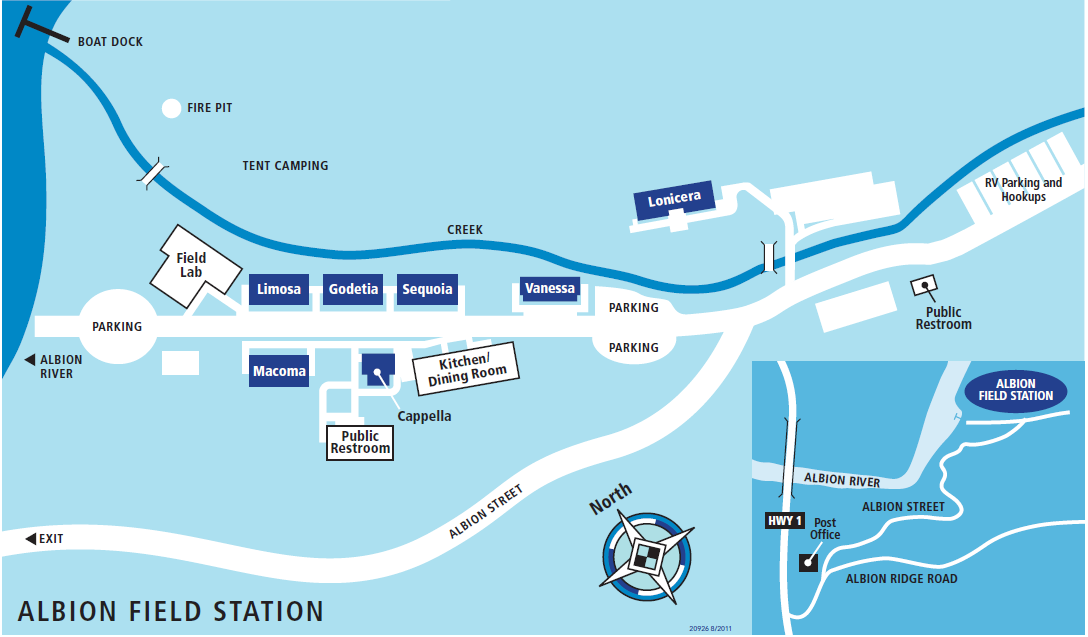 1Limosa 1Lab cabin2Limosa 2Lab cabin3Limosa 3Lab cabin4Limosa 4Lab cabin5Macoma 1Shed cabin6Macoma 2Shed cabin7Macoma 3Shed cabinBead Kerr8Macoma 4Shed cabin – Men’s dormHoward Chen, Stephen Friedman9Godetia 1Cabin – Men’s dormAlan Rockerfeller, Justin Pierce, David Somerton10Godetia 2Cabin – Women’s dormAndrea London, Katy Travaille, TJ Zola11Godetia 3CabinMatt Rekow12Godetia 4CabinHensl Lise13Cappella 1Loft cabinDouglas Smith14Cappella 2Kitchenette cabinRon Bader15Sequoia 1CabinKitty Elvin, Genine Winslow16Sequoia 2CabinLeticia Rosales-Buie17Sequoia 3CabinHope and Milan Jukl18Sequoia 4CabinDenis Nolan19Vanessa 1Loft cabin - handicapGeary Lyons20Vanessa 2Kitchenette cabin - handicapZachary Mazi21Lonicera 1Hill Kitchenette cabinJosefa Simkin22Lonicera 2Hill Loft cabinMargaret Naylor23Lonicera 3Hill Loft cabinKendra Hofseth24Lonicera 4Hill Kitchenette cabinDiane RobinsonCampsiteTentErika D’La Rotta (2)